                Общество с ограниченной ответственностью «РайдоТур»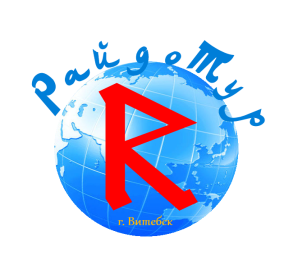            Республика Беларусь 210026,г.Витебск,ул.Толстого,д.4,комн.27,УНП 391355985        р/с 3012103661416 в филиале №200 Витебского областного управленияОАО «АСБ Беларусбанк», МФО 150801635тел. +375(212)358635, тел/факс +375(212)358735, моб. +37529 213 63 18КАНИКУЛЫ В ПАРИЖЕ БЕРЛИН – АМСТЕРДАМ – ПАРИЖ – ДИСНЕЙЛЕНД* – ДРЕЗДЕН8 дней, 1 ночной переезд туруслугиДаты выезда: 10.06.2015, 08.07.2015, 19.08.2015, 03.09.2015, 31.10.2015, 27.12.2015, 02.01.2016Программа тура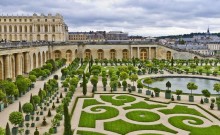 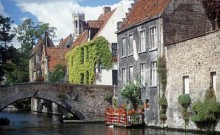 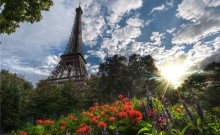 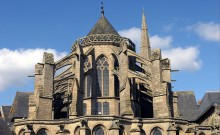 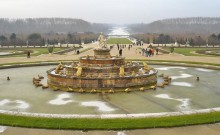 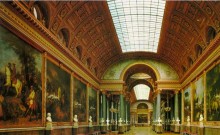 1 деньВыезд из Минска в 05.00** / Бреста (ориентировочно в 10.00). Транзит по РП (~650 км). Ночлег в отеле в Польше.2 деньПереезд в БЕРЛИН (~150 км). Обзорная экскурсия по городу: Александрплац, Музейный остров, Унтер-ден-Линден – главная берлинская улица, Бранденбургские ворота – символ Берлина, Рейхстаг и др. Свободное время. Переезд на ночлег в отель на территории Германии или Голландии (~400 км).3 деньПереезд в АМСТЕРДАМ (~250 км). Прогулка на катере по каналам города*. Возможность посещения знаменитой фабрики бриллиантов. Свободное время и возможность посетить музей мадам Тюссо*, квартал красных фонарей, цветочный рынок и т.д. Переезд на ночлег в отеле (~ 280 км).4 деньПереезд в ПАРИЖ (~220 км). Обзорная экскурсия по Парижу: Триумфальная арка, Елисейские поля, площадь Согласия, собор  Св. Магдалены, Гранд Опера, Вандомская площадь, остров Сите, собор Парижской Богоматери, Латинский квартал, Пантеон, Сорбонна, Люксембургский сад, Дом инвалидов, мост Александра III, площадь Трокадеро, с которой открывается самый роскошный вид на Эйфелеву башню. Свободное время. Желающие могут совершить прогулку на кораблике по Сене*, самостоятельно подняться на Эйфелеву башню*. Ночлег в отеле в пригороде Парижа.5 деньСвободное время в Париже. Для желающих поездка в Версаль* – блистательный дворец и парковый ансамбль, построенный Людовиком XIV. Посещение музеяЛувр*. Пешеходная экскурсия по вечернему Монмартру*. Возвращение на ночлег в отель.6 деньСвободный день в Париже (возможен самостоятельный трансфер) или поездка в парк аттракционов ДИСНЕЙЛЕНД*. Ночной переезд в Дрезден (~1050 км).7 деньПрибытие в ДРЕЗДЕН. Пешеходная экскурсия по старому городу – Театральная площадь, опера Земпера, Цвингер, дворец-резиденция, дворец Ташенберг, Придворная церковь, церковь Фрауэнкирхе, академия искусств, Брюльская терраса. Свободное время. Для желающих посещение Дрезденской галереи*. Переезд в Польшу. Ночлег в отеле.8 деньТранзит по территории Польши (~650 км). Прибытие в Брест после 23.00. Переезд в Минск (~370км).Цена: от 359 у.е. + 450 000 бел.рубВ стоимость тура входитпроезд в комфортабельном автобусе; проживание в 2-3-х  местных номерах со всеми удобствами в отелях 2*-3* (в сетевых отелях типа: Ibis, Kyriad, Campanile, Balladins и др.);  6 континентальных завтраков; экскурсии согласно программе тура; для организованных детских групп действует формула: 10+1 бесплатно.В стоимость тура не входитвиза, медицинская страховка, налоги на проживание в городах (самостоятельно по прибытии в отель); билеты на городской и пригородный транспорт; входные билеты и гиды в музеях; другие виды размещения или питания; посещение объектов, не входящих в стоимость программы тура и др. доплаты.